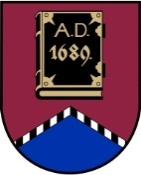 LATVIJAS REPUBLIKAALŪKSNES NOVADA PAŠVALDĪBANodokļu maksātāja reģistrācijas kods  90000018622DĀRZA IELĀ 11, ALŪKSNĒ, ALŪKSNES NOVADĀ, LV – 4301, TĀLRUNIS 64381496, FAKSS 64381150,E-PASTS: dome@aluksne.lvA/S „SEB banka”, KODS  UNLALV2X, KONTS Nr.LV58UNLA0025004130335 Alūksnē2013.gada 28.novembrīSAISTOŠIE NOTEIKUMI Nr.47/2013apstiprināti ar Alūksnes novada domes								28.11.2013. lēmumu Nr.559							 (protokols Nr.21,  29.punkts)Grozījumi:     Saistošie noteikumi Nr.25/2014		apstiprināti ar Alūksnes novada 		domes 27.11.2014. lēmumu Nr.422			(protokols Nr.21, 18.p.)Saistošie noteikumi Nr.9/2015		apstiprināti ar Alūksnes novada 		domes 28.05.2015. lēmumu Nr.174			(protokols Nr.11, 19.p.)Alūksnes novada pašvaldības naudas balvas par izciliem sasniegumiem sportā un kultūrā piešķiršanas kārtība un apmērs Izdoti pamatojoties uz likuma „Par pašvaldībām”43.panta trešo daļuI. Vispārīgie jautājumiSaistošie noteikumi „Alūksnes novada pašvaldības naudas balvas par izciliem sasniegumiem sportā un kultūrā piešķiršanas kārtība un apmērs” (turpmāk - noteikumi) nosaka kārtību, kādā tiek piešķirtas Alūksnes novada pašvaldības (turpmāk – Pašvaldība) naudas balvas par sasniegumiem sportā un kultūrā, un naudas balvas apmēru.Naudas balva tiek piešķirta, lai publiski pateiktos to ieguvējiem par izcilajiem panākumiem kultūras un sporta jomā, sekmētu dalību kultūras un sporta aktivitātēs Latvijā un ārvalstīs, izvērtējot pasākuma nozīmi, lietderību un konkrētās personas vai kolektīva ieguldījumu un sasniegtos rezultātus.Naudas balvas pasniedz Alūksnes novada domes (turpmāk - Dome) priekšsēdētājs, Domes priekšsēdētāja vietnieks, Pašvaldības izpilddirektors, Pašvaldības Kultūras un sporta nodaļas vadītājs vai cita Domes priekšsēdētāja pilnvarota persona.Naudas balvas pretendentam jābūt deklarētam Alūksnes novada administratīvajā teritorijā un konkrētajā aktivitātē jāpārstāv Alūksnes novads.(Ar grozījumiem, kas izdarīti ar saistošajiem noteikumiem Nr.25/2014, kas apstiprināti ar 2014.gada 27.novembra  lēmumu Nr.422, protokols Nr.21, 18.p., kas stājas spēkā ar 23.12.2014.).Naudas balva tiek piešķirta katram pretendentam personīgi.Lai saņemtu naudas balvu par izciliem sasniegumiem kultūrā un sportā, balvas pretendents vai jebkura cita fiziska vai juridiska persona iesniedz iesniegumu Pašvaldībai ne vēlāk kā 3 mēnešu laikā pēc sasniegumu uzrādīšanas. Iesniegumam pievieno dokumentus, kas apliecina dalībnieka vai kolektīva sasniegumus, par kuriem lūdz naudas balvu (rezultātu  kopija vai diploma kopija). Iesnieguma iesniedzējs apliecina norādīto ziņu patiesumu.II. Naudas balvas par sasniegumiem kultūrā piešķiršanas kritēriji8. Uz naudas balvu kultūrā var pretendēt kolektīvie vai individuālie dalībnieki vecumā no 16 gadiem.9.	Naudas balva kultūrā (pirms nodokļu nomaksas):9.1. Naudas balvu apmērs par sasniegumiem Latvijas valsts mēroga kultūras konkursu finālos par individuālo sasniegumu:	9.1.1 par 1.vietu -		150 EUR;	9.1.2. par 2.vietu-		100 EUR;	9.1.3. par 3.vietu-		  60 EUR.9.2. Naudas balvu apmērs par sasniegumiem starptautiska mēroga kultūras konkursos par individuālo sasniegumu:	9.2.1. par 1.vietu	-	300 EUR;	9.2.2. par 2.vietu	-	200 EUR;	9.2.3. par 3.vietu	-	120 EUR.9.3. Naudas balvu apmērs par kolektīviem (līdz 15 dalībniekiem) sasniegumiem Latvijas valsts mēroga organizētajos kultūras konkursu finālos:	9.3.1. par 1.vietu- 		400 EUR;	9.3.2. par 2.vietu- 		300 EUR;	9.3.3. par 3.vietu- 		200 EUR.9.4. Naudas balvu apmērs par kolektīviem (no 16 dalībniekiem) sasniegumiem Latvijas valsts mēroga organizētajos kultūras konkursu finālos:	9.3.1. par 1.vietu- 		700 EUR;	9.3.2. par 2.vietu- 		500 EUR;	9.3.3. par 3.vietu- 		300 EUR.9.5.Naudas balvu apmērs par kolektīviem (līdz 15 dalībniekiem) sasniegumiem starptautiska mēroga kultūras konkursos:9.5.1. par 1.vietu –	800 EUR;9.5.2. par 2.vietu – 	600 EUR;9.5.3. par 3.vietu –	 400 EUR.9.6. Naudas balvu apmērs par kolektīviem (no 16 dalībniekiem) sasniegumiem starptautiska mēroga kultūras konkursos:9.5.1. par 1.vietu –	1400 EUR;9.5.2. par 2.vietu – 	1000 EUR;9.5.3. par 3.vietu –	 600 EUR.9.7. Par kolektīviem sasniegumiem piešķirtā naudas balva tiek sadalīta proporcionāli kolektīva dalībnieku skaitam.9.8. Kolektīva vadītājam vai individuālā dalībnieka pedagogam (turpmāk-vadītājs) piešķir naudas balvu 30 % apmērā no noteikumu 9.punktā minētajām summām, ja viņš atbilst sekojošiem nosacījumiem:9.8.1.	vadītāja deklarētā dzīvesvieta vai darba vieta ir Alūksnes novadā;9.8.2.	vadītājs strādājis ar kolektīvu vai individuālo dalībnieku ne mazāk kā vienu gadu līdz balvas iegūšanai.III. Naudas balvas par sasniegumiem sportā piešķiršanas kritēriji10. Uz naudas balvu sportā var pretendēt sporta spēļu komandas vai individuālo sporta veidu dalībnieki no 16 gadiem par sacensībās uzrādīto augstāko sasniegumu un ja attiecīgo sporta veidu vai darbības jomu vada un koordinē biedrības „Latvijas Sporta federāciju padome” atzīta sporta federācija.(Ar grozījumiem, kas izdarīti ar saistošajiem noteikumiem Nr.25/2014, kas apstiprināti ar 2014.gada 27.novembra  lēmumu Nr.422, protokols Nr.21, 18.p., kas stājas spēkā ar 23.12.2014.).11.	Naudas balva sportā (pirms nodokļu nomaksas):11.1. Olimpiskajās spēlēs individuālajos sporta veidos, stafetēs un komandās ar dalībnieku skaitu 3-4 sportistiem:	11.1.1. par 1.vietu - 	5000 EUR;	11.1.2. par 2.vietu – 	4000 EUR;       11.1.3. par 3.vietu – 	3000 EUR;                                              11.1.4. par 4.vietu –	2000 EUR;      11.1.5. par 5.vietu – 	1000 EUR;       11.1.6 par 6.vietu – 	500 EUR.                                11.2. Pasaules čempionātos individuālajos sporta veidos, stafetēs un komandās ar dalībnieku skaitu 3-4 sportistiem:	11.2.1. par 1.vietu –	2000 EUR;	11.2.2. par 2.vietu –	1500 EUR;	11.2.3. par 3.vietu – 	1000 EUR.11.3. Pasaules spēlēs, Pasaules kausa kopvērtējumos un Eiropas čempionātos individuālajos sporta veidos, stafetēs un komandās ar dalībnieku skaitu 3-4 sportistiem:	11.3.1. par 1.vietu –	1000 EUR;	11.3.2. par 2.vietu –	700 EUR;	11.3.3. par 3.vietu – 	.11.4. Baltijas valstu čempionāti un Latvijas Olimpiādes (vasaras un ziemas) individuālajos sporta veidos, stafetēs un komandās ar dalībnieku skaitu 3-4 sportistiem:	11.4.1. par 1.vietu –	250 EUR;	11.4.2. par 2.vietu –	200 EUR;	11.4.3. par 3.vietu – 	150 EUR.11.5. Latvijas čempionātos individuālajos sporta veidos:     11.5.1. par 1.vietu -                 11.5.2. par 2.vietu -                  11.5.3. par 3.vietu - 	 11.6. Latvijas čempionātos un Latvijas vasaras Olimpiādēs komandu sporta veidos (no10 dalībniekiem):	11.6.1. par 1.vietu –	;	11.6.2. par 2.vietu –	;	11.6.3. par 3.vietu – 	.11.7. Pasaules jauniešu un junioru čempionātos un Eiropas jaunatnes Olimpiādēs (vasaras un ziemas) individuālajos sporta veidos, stafetēs un komandās ar dalībnieku skaitu 3-4 sportistiem:      11.7.1. par 1.vietu –	;	11.7.2. par 2.vietu –	;	11.7.3. par 3.vietu – 	.11.8. Baltijas valstu jauniešu un junioru čempionātos un Latvijas Jaunatnes Olimpiādēs      individuālajos sporta veidos, stafetēs un komandās ar dalībnieku skaitu 3-4       sportistiem:	11.8.1. par 1.vietu –	150 EUR;	11.8.2. par 2.vietu –	120 EUR;	11.8.3. par 3.vietu – 	100 EUR.11.9. Latvijas jaunatnes un junioru čempionātos, Latvijas veterānu sporta spēlēs un Latvijas veterānu čempionātos individuālajos sporta veidos:	11.9.1. par 1.vietu –	;	11.9.2. par 2.vietu –	;	11.9.3. par 3.vietu – 	.11.10. Latvijas jaunatnes un junioru čempionātos, Latvijas veterānu sporta spēlēs un Latvijas veterānu čempionātos stafetēs un komandās ar dalībnieku skaitu 3-4 sportistiem:      11.10.1. par 1.vietu –	;	11.10.2. par 2.vietu –	;	11.10.3. par 3.vietu – 	.11.11. Latvijas jaunatnes un junioru čempionātos, Latvijas veterānu sporta spēlēs un Latvijas veterānu čempionātos komandu sporta veidos (no 10 dalībniekiem):      11.11.1. par 1.vietu –	;	11.11.2. par 2.vietu –	;	11.11.3. par 3.vietu – 	.11.12. Sportistiem, kuri startējuši stafetēs vai komandās, piešķirtā naudas balva tiek sadalīta proporcionāli dalībnieku skaitam.11.13.	Sportistu treneriem piešķir naudas balvas 30 % apmērā no nolikuma 11.punktā minētajām summām, ja treneris atbilst sekojošiem nosacījumiem:11.13.1.	trenera deklarētā dzīvesvieta vai darba vieta ir Alūksnes novadā;11.13.2.	treneris trenē sportistu ne mazāk kā vienu gadu.IV. Kārtība, kādā tiek piešķirtas naudas balvas12.	Iesniegumu un tam pievienotos dokumentus par naudas balvas piešķiršanu mēneša laikā izskata Alūksnes novada pašvaldības Kultūras un sporta nodaļa. 13.	Kultūras un sporta nodaļai ir pienākums:13.1.	pārbaudīt pieteikuma atbilstību administratīvajiem kritērijiem- vai ir iesniegti visi prasītie dokumenti ar tiesībām pieprasīt papildu informāciju;13.2.	sagatavot lēmuma projektu par naudas balvas piešķiršanu vai pamatotu atteikumu, ja naudas balva netiek piešķirta;13.3.	neizskatīt  par naudas balvas piešķiršanu un sniegt rakstisku atbildi  iesniedzējam, ja:13.3.1.	iesniegumā nav norādītas visas nepieciešamās ziņas un nav pievienoti dokumenti, atbilstoši šiem noteikumiem;13.3.2.	iesniegumā norādītās ziņas ir nepatiesas.14. Pašvaldības izpilddirektors, izskatot iesniegumus, pieņem lēmumu par naudas balvas       piešķiršanu vai nepiešķiršanu, to pamatojot. (Ar grozījumiem, kas izdarīti ar saistošajiem noteikumiem Nr.9/2015, kas apstiprināti ar 2015.gada 28.maija  lēmumu Nr.174, protokols Nr.11, 19.p., kas stājas spēkā ar 02.07.2015.)15. Pašvaldība nodrošina lēmuma par naudas balvu pieņemšanas atklātumu, kā arī       vienlīdzīgu un taisnīgu attieksmi iesniegumu izskatīšanas procesā.15.1 Pašvaldības izpilddirektora lēmumu var apstrīdēt administratīvā procesa kārtībā Alūksnes novada domē (Dārza ielā 11, Alūksnē, Alūksnes novadā, LV-4301).(Ar grozījumiem, kas izdarīti ar saistošajiem noteikumiem Nr.9/2015, kas apstiprināti ar 2015.gada 28.maija  lēmumu Nr.174, protokols Nr.11, 19.p., kas stājas spēkā ar 02.07.2015.)16. Alūksnes novada domes lēmumu var pārsūdzēt Administratīvās rajona tiesas       Valmieras tiesu namā, Voldemāra Baloža ielā 13a, Valmierā, viena mēneša laikā          pēc lēmuma spēkā stāšanās.17. Pēc lēmuma pieņemšanas naudas balva tiek pārskaitīta uz balvas saņēmēja norādīto       bankas kontu.V. Noslēguma jautājums18.	Noteikumus piemēro par izciliem sasniegumiem, kas iegūti pēc 2013.gada 31.decembra.Domes priekšsēdētājs                                                                                     A.DUKULIS C    